Arbeitshilfen für die Seniorenarbeit (Stand: Oktober 2023)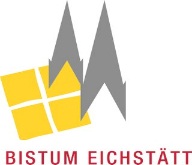  Seniorenpastoral 
Bistum Eichstätt(Stand: 25.10.2023) Sortierung THEMENBEREICHE+AUTORBezug:	Bischöfl. Ordinariat Eichstätt / Bereich Pastoral - Referat Seniorenpastoral
Walburgiberg 2; 85072 Eichstätt; Tel.: 08421/50-622; Fax: 08421/50-628; 
E-Mail: altenarbeit@bistum-eichstaett.de; 
Internet: http://www.bistum-eichstaett.de/altenarbeitHinweise:Die hier zusammengestellten Arbeitshilfen können Sie NICHT über den Buchhandel beziehen, sondern vom Referat Seniorenpastoral oder direkt vom Herausgeber.Bestellung (per Post, Telefon, Fax, Mail): Formlos mit Angabe von Anzahl + Preis (bzw. Autor + Titel) ODER mit Bestell-Liste ODER online über die Homepage.Lieferung zuzüglich Portokosten; Preisänderungen vorbehalten.A) ÄLTERWERDEN / LEBENSGESCHICHTEEvang. Johanneswerk, Fachseminar für Altenpflege (Hrsg.): Das Lebensbuch. Beispiele und Anregungen, Bad Berleburg 2005, 43 S., € 3,00.Fotoalben mit Bildern, kleinen Geschichten und Erinnerungsstücken wie Eintrittskarten, Briefen oder auch einem Stück vom Brautschleier hat es immer schon gegeben, aber meist wagten sich nur besonders kreative und schreibgewohnte Menschen an solche Geschenke für die "runden" Geburtstage oder für festliche Anlässe wie Goldene Hochzeiten. Diese Broschüre, die 2006 den Oskar-Kuhn-Preis der BLEIB GESUND STIFTUNG gewonnen hat, bietet jedoch eine Anleitung, wie jede(r) solch ein Buch machen kann - ohne viel Aufwand, im Alltag (fast) nebenbei, nicht gleich als komplettes, anspruchsvolles Werk, sondern langsam mitwachsend, immer im Dialog mit dem Menschen, dessen Leben im Mittelpunkt steht. Ein solches Lebensbuch kann die "Hauptperson" in die Erinnerung an frühere Lebensphasen, an liebgewordene Gewohnheiten oder zentrale Erlebnisse ihres Lebens zurückführen. Und es kann Angehörigen und Pflegenden helfen, Zugang zu diesen Menschen zu finden, gerade dann, wenn sie im Alter demenziell verändert sind.B) SENIORENARBEIT ALLGEMEINDiöz. Augsburg, Abt. Altenseels. (Hrsg.): Heiteres. Sketche - Reime - Geschichten, Augsburg 2022, 103 S., € 4,50. Das Heft enthält wieder heitere Sketche, Texte, Gedichte, Spiele und Lieder für die Seniorenarbeit (nicht nur) in der Faschingszeit - allerdings meist in schwäbischer Mundart. Diöz. Eichstätt, Ref. Altenseelsorge (Hrsg.): Materialsammlung "Geburtstag und 
Namenstag", 30 S., € 1,00, Sonderpreis 0,50 €.Zusammenstellung von Texten, Geschichten, Gedichten, Gebeten, Meditationen und Liedern für die Arbeit in Seniorengruppen zum Thema "Geburtstag und Namenstag". (HINWEIS: Seither in der Materialsammlung "Frühling" enthalten).Erzbistum Köln, HA Bildung (Hrsg.): Leben in Fülle - Kirche im demographischen Wandel. Schritte zur Altenpastoral, Köln 2012, € 5,00 (Sonderpreis).Das Medienpaket zeigt auf, wie Kirche ihren Beitrag in einer Gesellschaft des längeren Lebens gestalten kann. Anhand von Beispielen gelungener Seniorenarbeit macht der Film Mut für neue Perspektiven. Er behandelt folgende Themenkreise: Wann ist man eigentlich alt? / Miteinander verbunden / Leben mit Krankheit und Gebrechlichkeit / Im Alter glauben / Möglichkeiten entdecken / Vom Sterben und Abschiednehmen / Mein Leben im Blick. Ergänzend zum Film wurde eine Fülle an Arbeitsmaterial zur Arbeit mit den Themen und den Filmclips erstellt, z. B.: Dossiers, Arbeitseinheiten, Praxisimpulse, Bilder sowie Bild- und Textpostkarten zu zahlreichen Einzelthemen.Alle Materialien, auch der Film, als Download: www.leben-in-fuelle.info Die Materialmappe enthält die DVD und einen Teil der Materialien ausgedruckt, z. B. die Modulbilder im A4- und die Bild-Textkarten im A6-Format.Erzdiözese Freiburg, Seniorenreferat (Hrsg.): Altennachmittage gestalten, Reihe: Basiswissen Bd. 19, Freiburg 2014, 74 S., € 2,00 (Sonderpreis).Das Heft enthält ausgearbeitete Altennachmittage zu 4 Themenbereichen:1. Mit allen Sinnen leben: Ganz Ohr sein / Vom Sehen und Gesehen werden / Farbe ins Leben bringen / Tastend die Welt begreifen / Durch Riechen und Schmecken auf den Geschmack kommen.2. Im Alter beweglich bleiben: Der Atem - Quelle des Lebens / Was Hänschen nicht lernt, lernt Hans / Lass dich bewegen / Musik liegt in der Luft.3. Symbole: Wasser / Brot / Stein / Kreuz / Tür / Engel.4. Christ sein: Ich habe einen Namen / Rituale als Lebenshilfe / Beten / Berufung / "Fürchte dich nicht!".Erzdiözese Freiburg, Kath Altenwerk (Hrsg.): Kompetenzen im Alter, Reihe: Basiswissen Bd. 18, Freiburg/Stuttgart 2010, 80 S., € 2,00 (Sonderpreis).Die Arbeitshilfe enthält eine Einführung in das Thema "Kompetenzen im Alter" (Projektbeschreibung / Gerontologische Sichtweisen des Älterwerdens / Veränderungen im Alter / Kompetenzbegriff und Kompetenztraining / Biografiearbeit) sowie zahlreiche thematische Bausteine (Eigen-Sinn und Gemein-Sinn entwickeln / Sorgekompetenzen entwickeln und fördern / Leben in Verbundenheit / Lebenslanges Lernen / Leben in der Informationsgesellschaft / Gesundheit / Wohnen / Sich einmischen und Verantwortung übernehmen / Lebensreise / Abschiedlich leben / Partnerschaft im Alter / Ruhestand / Vorsorge treffen).Erzdiözese Freiburg, Kath Altenwerk (Hrsg.): VielfALT Alter. 32 Spruchkarten zum Schmunzeln, Nachdenken, Weitergeben ... und für die Bildungs- und Altenarbeit, Freiburg 2011, 32 S, mit Begleitheft., € 3,00 (Sonderpreis).Die "VielfALT-Karten" wollen die Vielfalt von Alters-Einsichten ausbreiten und dazu ermutigen, sinnerfüllt, beziehungsreich, dem Leben zugewandt und in froher Gelassenheit älter zu werden. 32 Aussagen über das Alter regen zum Schmunzeln, zum Nachdenken und zur Auseinandersetzung an. Die 32 "VielfALT-Karten" eröffnen viele interessante Möglichkeiten, sich mit dem Älterwerden zu befassen - allein oder auch im Gespräch mit anderen. Man kann die Karten einzeln als Postkarten verschicken. Oder auf spielerisch-ernsthafte Weise miteinander über das Alter, und somit über das Leben, ins Gespräch kommen. Dazu bietet das Begleitheft in der Neuauflage von 2022 23 Vorschläge für Einsatzmöglichkeiten an zu (A) Karten auswählen, (B) Beginn / Kennenlernen in der Gruppe, (C) Gesprächsimpuls in einer kleinen Gruppe, (D) Thematische Einstimmung in Großgruppen / Gruppeneinteilung, (E) Arbeit mit den Karten zu Themen des Alters, (F) Impulse zum kreativen Gestalten.In die Werkstattmaterialien der Reihe "Lebensqualität im Alter" sind jeweils die Ergebnisse einer Werkstatt-Tagung zu dem Thema mit ausgebildeten Kursleiter/innen des Konzepts "Lebensqualität im Alter" (LimA) eingeflossen. Dabei werden Elemente aus den Bereichen Bewegung und Entspannung, Gedächtnis und lebensgeschichtliches Erinnern, Alltagskompetenzen und Sinnerfahrungen miteinander verknüpft. Diese sind aber nicht nur in "LimA"-Kursen einsetzbar, sondern auch - ggf. abgewandelt - bei vielen anderen Anlässen, z. B. bei Seniorennachmittagen, in Gesprächsgruppen, bei altersübergreifenden Treffen oder zur Selbstbeschäftigung.Erzdiözese Freiburg, Seniorenreferat (Hrsg.): Werkstattmaterialien zu "Barmherzigkeit", Reihe: Lebensqualität im Alter, Freiburg 2016, 74 S., € 3,00 (Sonderpreis).Die Arbeitshilfe enthält vier Praxisbausteine zu zentralen Haltungen unseres Glaubens: "Vergeben - versöhnen - heilen" / "Zuhören - wahrnehmen - begleiten" / Zuwenden - lieben - schenken" / "Mitleiden - sich einsetzen - für Gerechtigkeit eintreten".Erzdiözese Freiburg, Seniorenreferat (Hrsg.): Werkstattmaterialien zu "Die Bremer Stadtmusikanten", Reihe: Lebensqualität im Alter, Freiburg 2004, 29 S., € 2,00.Das Heft enthält eine Fülle von Praxisbausteinen, wie mit dem Märchen von den "Bremer Stadtmusikanten" in LimA-Kursen ("Lebensqualität im Alter") gearbeitet werden kann.Erzdiözese Freiburg, Seniorenreferat (Hrsg.): Werkstattmaterialien zu "Hans im Glück", Reihe: Lebensqualität im Alter, Freiburg 2013, 70 S., € 3,00 (Sonderpreis).Die Arbeitshilfe enthält eine Fülle von Praxisbausteinen rund um die Themen "Glück" und "Unglück": Arbeit mit dem Märchen / Die Zahl 7 / Ein Ziel haben / Offen für Neues / Im Augenblick leben / Loslassen / Sein Leben leben.Erzdiözese Freiburg, Seniorenreferat (Hrsg.): Werkstattmaterialien zu "Haus", Reihe: Lebensqualität im Alter, Freiburg 2015, 74 S., € 3,00 (Sonderpreis).Die Arbeitshilfe enthält Praxisbausteine zu den Themen Haus / Heimat / Aktivität / Alltag / Umfeld-Umwelt / Umzug / Schutz+Sicherheit / Schlaf". Erzdiözese Freiburg, Seniorenreferat (Hrsg.): Werkstattmaterialien "Kleines Senfkorn Hoffnung", Reihe: Lebensqualität im Alter, Freiburg 2014, 80 S., € 2,00 (Sonderpreis).Die Arbeitshilfe enthält eine Fülle von Praxisbausteinen rund um die Themen des Lieds "Kleines Senfkorn Hoffnung" veranschaulicht in den Spannungen Senfkorn - Angst, Funke - Finsternis, Münze - Armut, Träne - Not, Sandkorn - Halt. Erzdiözese Freiburg, Seniorenreferat (Hrsg.): Werkstattmaterialien zu "Lebensstufen" und zur Biografiearbeit, Reihe: Lebensqualität im Alter, Freiburg 2007, 69 S., € 5,00.Die Arbeitshilfe enthält Impulse zur Bearbeitung der verschiedenen Lebensphasen. Ein grundlegender Beitrag zur biografischen Arbeit erläutert, was unter biografischem Arbeiten verstanden wird und was diese Arbeit bewirken kann. Die verschiedenen Bausteine ermöglichen, die gelebten und zukünftigen Lebensphasen in den Blick zu nehmen und diese besser zu verstehen bzw. zu planen: Stufen / Kindheit / Jugendalter / Hochzeit / Die Kinder gehen aus dem Haus / Großeltern werden / Berentung - Einstieg ins 3. Alter / 4. Alter / Runder Geburtstag / Sterben - Tod / Hintergrundinformationen / Biografiearbeit.Erzdiözese Freiburg, Seniorenreferat (Hrsg.): Werkstattmaterialien zu "Natur", Reihe: Lebensqualität im Alter, Freiburg 2010, 80 S., € 5,00.Die Arbeitshilfe enthält Impulse zur Arbeit mit den Themen "Natur" in Seniorengruppen. Es enthält Beiträge zu den Themen: Natur / Gewässer / Vögel / Tiere / Früchte / Blumen / Niederschläge in Verbindung mit Nebel und Wetter / Landschaften / Bäume / Gemüse / Rundwanderung - Aktivitäten in der Natur.Erzdiözese Freiburg, Seniorenreferat (Hrsg.): Werkstattmaterialien zu "Der Sonnengesang des Franz von Assisi", Reihe: Lebensqualität im Alter, Freiburg 2005, 57 S., € 4,00.Das Heft enthält 9 thematische Einheiten, um den Sonnengesang des Franz von Assisi in LimA-Kursen zu bearbeiten. Erzdiözese Freiburg, Seniorenreferat (Hrsg.): Werkstattmaterialien zu "Spuren", Reihe: Lebensqualität im Alter, Freiburg 2012, 48 S., € 4,00.Die Arbeitshilfe enthält eine Fülle von Praxisbausteinen zu den Themen "Spuren", "spuren", "Spurwechsel", "spüren" und "Spurensuche". Sie ermutigen, den Horizont zu weiten und auf Spurensuche im eigenen Leben zu gehen.Erzdiözese Freiburg, Seniorenreferat (Hrsg.): Werkstattmaterialien zu "Steinskulpturen", Reihe: Lebensqualität im Alter, Freiburg 2009, 60 S., € 4,50.Die Arbeitshilfe enthält Impulse zur Arbeit rund um "Steine" und "Steinskulptur" mit Praxisbausteinen zu den Themen: Kraft aus der Ruhe schöpfen / Die Lebens-Fundamente wahrnehmen / Kreativität entfalten / Tragen und Getragen werden / Der Einmaligkeit nachspüren / Balance finden / Der Vergänglichkeit bewusst werden. Dazu noch Meditation, Glückwunsch-Werkstatt und Steinritual zu eine Bildkarte "Steinskulptur".Erzdiözese Freiburg, Seniorenreferat (Hrsg.): Meditationskarte "Steinskulptur", Freiburg 2015, 4 S., 0,20 €.Die Klappkarte enthält das Foto "Steinskulptur" von Ulrich Wilke und den meditativen Text "Ins Gleichgewicht kommen". Mit der Bild-Text-Karte kann nicht nur direkt zum Thema in Gruppen gearbeitet werden; sie ist auch bei vielen anderen Anlässen gut einsetzbar. Eine Bildmeditation zu der Karte findet sich im Werkstattheft "Steinskulpturen".Erzdiözese Freiburg, Seniorenreferat (Hrsg): Werkstattmaterialien zu "Sternstunden", Reihe: Lebensqualität im Alter, Freiburg 2011, 48 S., € 4,00.Das Thema "Sternstunden" verbindet die Weite des Himmels mit unserem Alltag: Da geht es um Wünsche und Hoffnungen - und um begrenzte Möglichkeiten; um Zeit und Ewigkeit; um historisch-gesellschaftliche "Sternstunden" und um persönliche Biografien. "Sterne" spielen in allen Kulturen und Religionen eine Rolle - und "Stunden" stehen für die zeitliche Strukturierung unseres Lebens. Insofern ist dieses Thema auch sehr ergiebig für die Seniorenarbeit. Das Werkstattheft ermutigt, den Horizont zu weiten und jede Stunde unserer kostbaren Lebenszeit wert zu schätzen und zu nutzen - und offen zu sein für "Sternstunden" unseres Lebens, die uns geschenkt wurden und werden.Erzdiözese Freiburg, Seniorenreferat (Hrsg.): Meditationskarte "Sternstunden", Freiburg 2011, 4 S., 0,20 €.Die Klappkarte enthält das Bild "Die Nacht hat viele Sterne" von Kerstin Rehbein und einen meditativen Text "Sternstunden". Mit der Bild-Text-Karte kann nicht nur direkt zum Thema in Gruppen gearbeitet werden; sie ist auch bei vielen anderen Anlässen gut einsetzbar. Eine Bildmeditation zu der Karte findet sich im Werkstattheft "Sternstunden".Erzdiözese Freiburg, Seniorenreferat (Hrsg.): Werkstattmaterialien zum "Vater Unser", Reihe: Lebensqualität im Alter, Freiburg 2006, 69 S., € 3,00 (Sonderpreis).Das Heft bietet unterschiedliche Zugänge zum Vater Unser und Bausteine, die es ermöglichen, ein altes Gebet auf neue Weise zu meditieren, zu verstehen und mit dem Alltag in Verbindung zu bringen, indem sie methodische Anregungen zu den Bereichen Alltagsfähigkeiten, Bewegung, Gedächtnis sowie Lebenssinn miteinander verknüpft. Als Hintergrund sind zudem hinführende theologische Informationen enthalten.Erzdiözese Freiburg, Seniorenreferat (Hrsg.): Werkstattmaterialien zu "Vorbilder", Reihe: Lebensqualität im Alter, Freiburg 2019, 60 S., € 3,00 (Sonderpreis).Die Arbeitshilfe enthält Praxisbausteine zum Thema "Vorbilder". Erzdiözese Freiburg, Seniorenreferat (Hrsg.): Werkstattmaterialien zu "Die Welt", Reihe: Lebensqualität im Alter, Freiburg 2018, € 3,00 (Sonderpreis).Die Arbeitshilfe enthält Praxisbausteine zum Thema "Die Welt".Erzdiözese Freiburg, Seniorenreferat (Hrsg.): Zeitlich befristete Projekte in Pfarreien und Kirchengemeinden - eine Fundgrube für Begegnungen, 2014, 44 S., € 1,00. Lebenswege, Lebenssituationen und Bedürfnisse älterer Menschen werden immer vielfältiger; die Altersphase wird immer länger. Altenpastoral als Aufgabe der ganzen Pfarrei wird deshalb künftig immer differenziertere Wege gehen und so die traditionellen "Seniorennachmittage" durch andere Angebote ergänzen: Menschen treffen sich auch in kleineren Gruppen mit speziellen Interessen und hoher Eigenbeteiligung, oft projektartig und zeitlich begrenzt, vielfach auch generationenübergreifend. Das Heft stellt 22 solche Beispiele als Anregungen für Pfarreien und Seniorengruppen zusammen: Erzählcafé / Schreibwerkstatt / Oasentag / Literaturgespräch / Theaterprojekt / Spielenachmittag / Großeltern- Enkel-Treff / Malwerkstatt / Handarbeitstreff / Handwerksmarkt / Kochstudio / Modenschau / Bildungsangebot "Lebensqualität im Alter" / Thementag "Alter" in der Seelsorgeeinheit / Kurzfilmnachmittag / Nachmittag "Alt trifft Jung" / Ferien ohne Kofferpacken / PC-Treff "Jung unterstützt Alt" / Frühstücksgottesdienst / Bibliolog / "Gottes Spuren im Alltag entdecken" / Bibelteilen.Kath. Seniorenarbeit, LAG Baden-Württemberg (Hrsg.): Seniorenfreizeiten leiten, Reihe: Basiswissen Bd. 14, Freiburg/Stuttgart 2005, 100 S., € 2,00 (Sonderpreis).Das Heft enthält Informationen und praktische Anregungen zur Vorbereitung und Gestaltung von Freizeiten verschiedener Art mit älteren Menschen. Die allermeisten thematischen Gestaltungselemente lassen sich aber auch bei anderen Zusammenkünften von Seniorengruppen gut einsetzen: Zu Themen wie "Kennenlernen", "Spuren", "Glück", "Hans im Glück", "Berg", "Weg-Bewegung-Unterwegs", "Die Elemente Erde - Feuer - Luft - Wasser" gibt es jeweils z. B. Sinngeschichten, Gedichte und Gebete, Gesprächsimpulse, Anregungen zum Gedächtnistraining, Bewegungsanregungen, Spiele in der Gruppe. Den Abschluss bilden Bausteine für Besinnungen und Gottesdienste bei verschiedenen Anlässen.C1) JAHRESZEITEN / KIRCHENJAHR: AllgemeinDiözese Eichstätt, Ref. Altenseelsorge (Hrsg.): Materialsammlung "Frühling", ca. 120 S., € 4,00 / diöz. Sonderpreis € 2,00.Zusammenstellung von Texten, Geschichten, Gedichten, Gebeten, Meditationen und Liedern für die Arbeit in Seniorengruppen zu Themen rund um die Jahreszeit "Frühling" und das Kirchenjahr im Frühling: Seniorenfasching / Seniorennachmittage in der Fastenzeit / Rund ums Osterei / Wenn der Frühling kommt ... / Muttertag.Diözese Eichstätt, Ref. Altenseelsorge (Hrsg.): Materialsammlung "Herbst / Winter", ca. 200 S., € 5,00 / diöz. Sonderpreis € 3,00.Sammlung von Texten, Geschichten, Gedichten, Gebeten, Meditationen und Liedern für die Arbeit in Seniorengruppen zu Themen rund um die Jahreszeiten und das Kirchenjahr im Herbst und Winter: Erntedank / Allerheiligen / Martinsfeier / Elisabethenfeier / Barbarafeier / Nikolausfeier / Advent- und Weihnachtszeit / Neujahr, Dreikönig, Maria Lichtmess.Erzdiözese Freiburg, Seniorenreferat (Hrsg.): Feste des Jahreskreises öffnen Türen zu tieferen Einsichten, Freiburg 2019, 64 S., € 4,00, Spiralbindung.Viele ältere Menschen finden in der Ausübung christlicher Rituale und Traditionen Kraft und Halt. Dieser immerwährende Kalender zum Kirchenjahr hilft dabei, die Feste und Traditionen des Kirchenjahres im Pflegeheim und in der Seniorenarbeit bewusst zu begehen. 32 christliche Feste sowie bedeutsame Tage im Kirchenjahr werden auf jeweils 2 Seiten kurz und übersichtlich dargestellt:- Bedeutung des Festes: Was wird gefeiert?- Menschliche Grunderfahrung, die dem Fest zugrunde liegt- Brauchtum und Tradition- Anregungen zum Gespräch- Elemente zur Gestaltung.Ischwang, Robert: Durch das Kirchenjahr. Extragroße Fotokarten für die Seniorenarbeit, Don Bosco Medien, München 2014, 12 S., Sonderpreis € 4,50 (statt 16,90). Die extragroßen Fotokarten zu 11 Festen des Kirchenjahrs helfen, mit Senioren ins Gespräch zu kommen und Erinnerungen auszutauschen. Das Begleitheft bietet Anregungen zum Einsatz, Informationen zu Festen sowie Gesprächsimpulse, Gedichte, Lieder und Gebete. Mit den Bildern können auch komplette Andachten gestaltet werden! Werden die Motive in der Kapelle ausgestellt, helfen die Fotos den Senioren bei der Orientierung im Jahreslauf. Die Themen: Advent, Weihnachten/Heilige Nacht, Erscheinung/Dreikönig, Lichtmess, Aschermittwoch, Karfreitag, Ostersonntag, Pfingsten, Mariä Himmelfahrt, Erntedank, Allerheiligen.Kath. Seniorenarbeit, LAG Baden-Württemberg (Hrsg.): Das Kirchenjahr feiern. Anregungen für die Arbeit mit religiösen Themen, Reihe: Basiswissen Bd. 16, Freiburg/Stuttgart 2007, ca. 100 S., € 4,00.Im Mitfeiern des Kirchenjahres kommen menschliche Grunderfahrungen in den Blick. Viele Feste sind bei älteren Menschen mit lebensgeschichtlichen Erinnerungen verbunden, die je nach Gegend sehr unterschiedlich sind. Gerade auch unbekanntere Feste können wertvolle Impulse geben. Das Heft enthält eine Fülle von Anregungen, in Seniorengruppe die Feste und Festzeiten des Kirchenjahres aufzugreifen - und dabei den tieferen Gehalt dieser Feste zu entdecken, der oft auch eine Ermutigung für das Älterwerden beinhaltet. Enthalten sind Gestaltungsvorschläge zu den Themen: Barbara / Zwischen den Jahren / Dreikönig / Valentin / Fasnacht / Achermittwoch / Gründonnerstag / Kreuzweg / Ostern / Eisheilige / Pfingsten / Johannes der Täufer / Maria und Elisabeth / Anna und Joachim / Laurentius / 14 Nothelfer / Erntedank / Martin.C2) JAHRESZEITEN / KIRCHENJAHR: Advent + WeihnachtenKath. Seniorenforum Freiburg: Adventsbesinnungen und -kartenZu jedem Thema gibt es:Eine Klappkarte mit farbigem Bildmotiv und einem Meditationstext auf der Kartenrückseite; die Innenseiten der Karten sind für die eigene Gestaltung frei. Eine Arbeitshilfe mit einer adventliche Besinnung (nicht nur) in Seniorengruppen zum Thema und mit weiteren Vorschlägen zum Einsatz in (Senioren-)Gruppen.=> Abbildungen der Karten und Download der Arbeitshilfen ab 2005 unter 
https://www.forum-aelterwerden.de/materialien/?pagerPage_05ea104d=5#a-upos-05ea104d => Bildkarte 0,20 € außer (*) = 0,50 €; Arbeitshilfe 0,50 €; 4 Stück (=Lesesatz) 1,00 €=> Die Bildmotive sind als Dias bzw. Folien in der AV-Medienzentrale der Diözese Eichstätt kostenlos ausleihbar: Tel. 08421/50-666; E-Mail: medienzentrale@bistum-eichstaett.de; Internet: www.medienzentrale-eichstaett.de Achte auf das Licht über deinem Weg (Karte "Der Weg"); 2005, 8 S.	Andernorts. (Karte "Andernorts"); 2019, 12 S.	Auf den ersten Blick (Karte "Auf den ersten Blick"); 2022, 12 S.	(*)Engel (Karte "Engel"); 2014, 16 S. 	Guter Hoffnung sein (Karte "In Erwartung"); 2010, 12 S.	Herbergssuche (Karte "Herbergssuche"); 2003, 6 S.	Himmel und Erde (Karte "Himmel und Erde"); 2006, 8 S.	Jetzt ist die Zeit! (Karte "Jetzt ist die Zeit!"), 2016, 16 S.	Lebensspuren (Karte "Schnittmengen"); 2012, 12 S.	Rosenfenster (Karte "Rosenfenster"); 2013, 12 S.	Schatten und Licht (Karte "Fenster"); 2011, 12 S.	Simeon und Jesus (Karte "Simeon und Jesus"); 2008, 16 S.	Sie folgten dem Stern (Karte "Sie folgten dem Stern"); 2007, 6 S.	Stille Zeit! (Karte "Innehalten", 2015, 16 S.	Suchen und Finden (Karte "Suchen"); 2018, 16 S.	Tür zum Leben (Karte "Tür zum Leben"); 2009, 12 S.	Unbeachtete kommen zu Ehren. (Karte "Menschenwürde"); 2002, 16 S.	Wege des Friedens. (Karte "Wege des Friedens"); 2017, 16 S.	D) AKTIVIERUNG / BEWEGUNG / GEDÄCHTNISTRAININGCaritas-Sozialstation Nürnberg-Nord (Hrsg.); Kukrecht, Ursula: Sieben auf einen Streich. Ein Konzept für praxisbezogene Aktivierung anhand von Märchen mit älteren Menschen und Menschen mit Demenz, Nürnberg 2014, 100 S., € 20,00.Die Arbeitshilfe zur Märchenarbeit mit älteren Menschen und Menschen mit Demenz ist aus der praktischen Arbeit der Caritas-Sozialstation und Tagespflege Nürnberg-Nord entstanden. Sie enthält neben zahlreichen Anregungen für die praxisbezogene Aktivierung anhand von Märchen auch eine biografische Märchenerzählung.=> Inhaltsverzeichnis samt 25-seitigem Auszug aus der Arbeitshilfe als Download:
http://www.caritas-sozialstation-nbg-nord.de/uploads/Auszug_Maerchenbuch__web.pdfDiöz. Augsburg, Abt. Altenseels. (Hrsg.): Bewegt(es) Älterwerden. Handbuch mit 12 Bausteinen zu Bewegung, Begegnung und Besinnung, Augsburg 2011, 95 S., € 7,80.Das Handbuch beinhaltet Praxisanregungen aus der Arbeit nach den Konzepten "Lebensqualität fürs Alter" (LeA) und "sixty-fit. bewegen und begegnen im Alter". Zu 12 Themenkreisen sind jeweils Anregungen zu den Bereichen Einstimmung, Bewegung, Gedächtnistraining, Gespräch, Besinnung, Ausklang enthalten: Ach du liebe Zeit / Wege / Die Schöpfung und ich / Mythen und Märchen / Das Leben ist bunt / Stärke und Standhalten / Unser Leben sei ein Fest / Heute hier, morgen dort / Schätze meines Lebens / Wunderwerk Körper / Nähe und Distanz / Weisst du wo der Himmel ist?Diöz. Eichstätt, Ref. Altenseelsorge (Hrsg.): Materialsammlung "Gedächtnistraining", 28 S., € 1,00 / diöz. Sonderpreis 0,50 €.Die kleine Zusammenstellung enthält zahlreiche Übungen, die gut für das Gedächtnistraining in Seniorengruppen geeignet sind - auch einfach mal "zwischendurch".Diözese Eichstätt, Ref. Altenseelsorge (Hrsg.): Materialsammlung "Methoden, Spiel + Musik", ca. 140 S., € 4,00 / diöz. Sonderpreis € 2,00.Zusammenstellung von einigen methodischen Anregungen für die Bildungsarbeit mit älteren Menschen. Viele verfolgen einen biografischen Ansatz und geben Anregungen zum Austausch über lebensgeschichtliche Erfahrungen: ABC der Methoden in der Altenarbeit / Dreißig didaktische Anregungen zum "Zitatenschatz Alter" / Die Geschichte(n) des Lebens schreiben - Geschichten erzählen als Lebenshilfe / Baustein: Lebenserfahrungen weitergeben / Spielideen für psychomotorisches Training / Spiel "Wer fragt, gewinnt ... . Ein Frage-Antwort-Würfelspiel" / Spiel "1 aus 3" / Reise in die Vergangenheit mit Evergreens / Die Jahreszeiten im Leben älterer Menschen: Gedichte und Lieder / Reise in die Vergangenheit mit Küchenliedern und Balladen / Musikalische Altenbildung in der Praxis / Biografiearbeit in der Altenhilfe und Pflege.Diözese Eichstätt, Ref. Altenseelsorge (Hrsg.): Materialsammlung "Zehn-Minuten-Angebote", ca. 100 S., € 4,00 / diöz. Sonderpreis € 2,00.Zusammenstellung von Spielen, mit denen ganz kurze Beschäftigungsmöglichkeiten von etwa 10 Minuten im Altenheim, im Altenpflegeheim oder in Seniorengruppen gestaltet werden können. Die Angebote sind ganz unterschiedlich, haben aber gemeinsam, dass sie kurz sind, wenig Vorbereitungszeit und wenig Geld für Material erfordern. Viele der Spiele verfolgen einen biografischen Ansatz, motivieren also die Teilnehmer, von früheren Erlebnissen und Erfahrungen zu berichten. Neben der Aktivierung des Gedächtnisses führt das zu einem Austausch untereinander und zur Entdeckung von Gemeinsamkeiten. Aus vielen einzelnen Erlebnissen wird ein Teppich von Lebenserfahrung.Die Gedächtnistrainerin Anne Halbach hat aus "Fliegenden Blättern", auf die sie in Gedächtnistrainingskursen, in Seniorenkreisen, bei Geburtstagen, Jubiläen und im privaten Bereich stieß, diejenigen ausgewählt, die sie weitergebenswert fand und sie in vier Heften zusammengestellt. Das Besondere ist, dass die Texte so ausgewählt wurden, dass sie gerade für die Arbeit in Alteneinrichtungen - also mit pflegebedürftigen Menschen - geeignet sind. Selbstverständlich eignen sie sich auch für andere Zielgruppen (nicht nur) in der Seniorenarbeit. Viele der Beiträge sind nicht in Büchern zu finden, sondern sind "selbstgemacht" und wurden "von Hand zu Hand" weitergegeben.Halbach, Anne: Gesammelte fliegende Blätter Band 1: Besinnliche Vorlesetexte für die Arbeit in Alteneinrichtungen, Windeck-Herchen 2007, 51 S., € 4,00 / diöz. Sonderpreis € 2,00.Band 1 enthält besinnliche Vorlesetexte.Halbach, Anne: Gesammelte fliegende Blätter Band 2: Heitere Vorlesetexte für die Arbeit in Alteneinrichtungen, Windeck-Herchen 2007, 52 S., € 4,00 / diöz. Sonderpreis € 2,00.Band 2 enthält heitere Vorlesetexte.Halbach, Anne: Gesammelte fliegende Blätter Band 3: Stimmungslieder für die Arbeit in Alteneinrichtungen und für die Gestaltung von privaten Feiern, Windeck-Herchen 2007, 56 S., € 4,00 / diöz. Sonderpreis € 2,00.Band 3 enthält Stimmungslieder zu den Themenbereichen: Geburtstag / Feiern / Essen - Trinken / Bewegung / Senioren / Senioren- und Gedächtnistrainings-Kreise / Frauen / Freude / Diverses.Halbach, Anne: Gesammelte fliegende Blätter Band 4: Sketche für die Arbeit in Alteneinrichtungen und für die Gestaltung von privaten Feiern, Windeck-Herchen 2007, 60 S., € 4,00 / diöz. Sonderpreis € 2,00.Band 4 enthält Sketche zu den Themenbereichen: Kopfarbeit / In der Schule / Alter / Auf Reisen / Moderne Welt / Für eine Gruppe / Verschiedenes.Münchner Bildungswerk, (Hrsg.); Ev. Bildungswerk München, (Hrsg.): Freiwilliges Engagement im Alten- und Pflegeheim entwickeln - fördern - stärken. Materialordner, München, 3. Auflage 2019 (Nachdruck der 2. Auflage), 400 S., € 15,00.Der Ordner bietet zu verschiedenen Themenbereichen eine Fülle an Materialien, die ehrenamtliche Mitarbeiter/-innen im Rahmen des Projekts "Freiwilliges Engagement im Alten- und Pflegeheim" in Pflegeheimen erprobt haben: Gedächtnistraining, Sprichwörter, Jahreszeitliche Feste, Brauchtum, Geschichten, Gedichte, Sketche, Lieder und Sitztänze, Spiele, Kreatives, Leben und Sterben sowie Buchtipps. Die Materialien eignen sie sich aber auch für den Einsatz in anderen Bereichen der der Seniorenarbeit.E) MUSIK / LIEDEREvang. Heimstiftung Stuttgart, (Hrsg.) : Wo man singt, da lass Dich ruhig nieder ... 149 Lieder zum gemeinsamen Singen, Stuttgart, 7. Aufl. 2016, 205 S., € 10,00, Ringbuch.Bewohner und Mitarbeiter aus allen Einrichtungen der Evangelischen Heimstiftung haben die Lieder zusammengetragen, die auch wirklich von den älteren Menschen geliebt und gesungen werden. Herausgekommen ist ein Liederbuch, das gewissermaßen die "Top 149" der am häufigsten gewünschten Lieder in Pflegeeinrichtungen enthält. Der Liederbogen ist weit gespannt: Von Kirchenliedern über Volks- und Wanderlieder, Frühlings-, Abend- und Abschiedslieder bis hin zu Stimmungs- und Seemannsliedern sowie Schlagern der Vor- und Nachkriegszeit. Alle Lieder sind in eine seniorengerechte Tonlage transponiert und in Großdruck mit Noten und Griffen abgedruckt. Ein Griffregister und Spiralbindung erleichtern den Einsatz. Änderungen in der Neuauflage erfolgten insbesondere mit Blick auf die Verwendung bei der Betreuung von Demenzkranken; u. a. größere Schrift, stärkeres Papier, einspaltiger Druck. Neu- und Altauflage (139 Lieder…) können zusammen benutzt werden, da die 10 neu dazugekommenen Lieder als Rubrik "Ergänzung" aufgenommen wurden.Forum kath. Seniorenarbeit Diözese Rottenburg-Stuttgart (Hrsg.): Nun danket all und bringet Ehr. Lieder für den Gottesdienst und Volkslieder, Stuttgart 2011, € 1,00.Die Broschüre enthält 77 vertraute christliche Lieder und Volkslieder mit Noten im Großdruck.=> Liedverzeichnis unter http://www.forum-katholische-seniorenarbeit.de/index-04.htm Oppel, Bernhard: Marienlieder und Kirchliche Gesänge zum Mitsingen, 2009, € 20,00.Die Doppel-CD soll Gläubigen eine musikalische Hilfestellung geben, wenn kein Organist verfügbar ist. Sie will die oft wenigen und älteren Kirchenbesucher beim Gesang unterstützen, damit auch im kleinen Kreis würdevolle Andachten und Gottesdienste gefeiert werden können. Gerade ältere Leute sind stimmlich nicht mehr so sicher oder können auch nicht mehr kraftvoll singen. Von Einzelnen angestimmte Lieder geraten oft zu tief oder zu hoch. Dies wird durch die Einspielung und Begleitung der Gesänge von der CD vermieden. Die Lieder der sind bewusst in langsameren Tempi und in gut singbare Tonarten eingespielt. Die Einspielungen umfassen jeweils mehrere Strophen und sind nur mit Orgelbegleitung, damit der Volksgesang im Vordergrund stehen kann. Durch die Kombination von Marienliedern (23) und kirchlichen Gesängen (32) kann die CD sehr vielfältig eingesetzt werden, z. B. bei Andachten, Maiandachten, Werktagsgottesdiensten, Wallfahrten und in der Seniorenarbeit. Das Begleitheft enthält alle Marienlieder.Oppel, Irene; Oppel, Bernhard: Das gab's nur einmal. Beliebte Schlager und Evergreens zum Mitsingen, 2013, € 12,00.Die CD enthält 25 beliebte Schlager und Evergreens zum Mitsingen, speziell eingespielt für die Seniorenarbeit: In langsamerem Tempo und in gut singbaren Tonarten: Das gibt´s nur einmal / Tulpen aus Amsterdam / Oh Donna Klara / Zwei kleine Italiener / Junge komm bald wieder / Warte, warte nur ein Weilchen / Ich tanze mit dir in den Himmel hinein / In der Nacht ist der Mensch nicht gern alleine / Schütt´ die Sorgen in ein Gläschen Wein / Im Leben geht alles vorüber / Heimat deine Sterne / Das kann doch einen Seemann nicht erschüttern / Auf der Reeperbahn / Caprifischer / Ich hab´ mein Herz in Heidelberg verloren / Liebling, mein Herz lässt dich grüßen / Man müsste nochmal zwanzig sein / Wenn der weiße Flieder wieder blüht / Schön ist die Liebe im Hafen / Rote Rosen, rote Lippen, roter Wein / Veronika, der Lenz ist da / Tanze mit mir in den Morgen / So ein Tag / Sag´ beim Abschied leise Servus / Auf Wiederseh´n.Oppel, Irene: Kirchenlieder. 2 Audio-CDs, Vincentz Network, Hannover 2014, € 5,00 (Sonderpreis).Altbekannte Lieder zu singen, bereitet vielen Senioren Freude. Singen weckt Erinnerungen und besonders Kirchenlieder sind häufig tief im Gedächtnis alter Menschen verankert. Die Doppel-CD mit evangelischen, katholischen und ökumenischen Kirchenliedern unterstützt das gemeinsame Singen und eignet sich für die soziale Begleitung oder für Andachten und Gottesdienste z. B. im Altenheim, aber auch für Seniorenkreise und Singgruppen. Den Text der 1. Strophe singt jeweils eine Sängerin vor, anschließend laden 3 Strophen mit der instrumental eingespielten Melodie zum Mitsingen ein. Alle Texte finden sich zudem auf der CD. So lässt sich jedes Lied schnell wieder ins Gedächtnis rufen und nachsingen.Thome, Konrad: Spiellieder in der Musiktherapie mit Senioren, 2014, 28 S., € 7,50.Spiellieder sind Lieder, die zum musikalischen Handeln anregen und spielerisch in den Umgang mit Musikinstrumenten einführen. Sie stellen den Einsatz eines Musikinstrumentes in einen sinnfüllenden inhaltlichen Zusammenhang. Sie ermöglichen gemeinsames Musizieren, auch wenn nie zuvor im Leben aktiv Musik ausgeübt wurde. Die Broschüre enthält 18 Spiellieder, die aus der musiktherapeutischen Arbeit mit demenzerkrankten Senioren entstanden sind.Verschiedene Interpreten: Schauderhafte Moritaten ... und andere ergreifende Drehorgel-Lieder, Hella Schwarz Versand, Hamburg 2005, 20 S. 4 CDs, € 7,00.99 echte deutsche Bänkel- und Küchenlieder zum Schmunzeln. Das liebevoll aufgemachte Set enthält außerdem ein 24-seitiges Begleitheft mit Informationen zum historischen Hintergrund und zur Zeitgeschichte der Bänkel- und Küchenlieder sowie einzelne Liedtexte und Illustrationen.Verschiedene Interpreten: Swing Tanzen Verboten. Folge 1: Unerwünschte Musik 1929 - 1945, Zweitausendeins Verlag, Frankfurt/Main 2004, 20 S., € 6,50, 4 CDs.Verschiedene Interpreten: Swing Tanzen Verboten. Folge 2: Unerwünschte Musik 1926 - 1953, Zweitausendeins Verlag, Frankfurt/Main 2004, 20 S., € 6,50, 4 CDs.Jeweils 4 CD's mit "artfremder, undeutscher Musik", die während der NS-Zeit verpönt bzw. verboten war: Musiker und Komponisten, die aufgrund jüdischer Abstammung, vermeintlicher Homosexualität oder aus anderen Gründen nicht in das "Deutsche Volksbild" passten sowie der "dekadente Niggerjazz", der ab 1935 praktisch verboten war. Jedes der liebevoll aufgemachten Sets bietet einen Querschnitt dieser - meist deutschsprachigen - Schlager und Gassenhauer, die oft auf Melodien des Swing oder Jazz basierten sowie ihrer Interpreten und deren Orchester: Efim Schachmeister, Julian Fuhs, Adalbert Lutter, Ludwig Rüth, Teddy Stauffer, Will Glahé, James Kok und viele mehr. Jedes Set enthält zudem ein 20-seitiges Begleitheft mit Fotos, in dem einige der Ensembles und Interpreten mit ihrem "Werdegang" vorgestellt werden; dazu eine kurze Einführung in die Hintergründe der "Verbotenen Musik" - illustriert mit einer Original-Verbotsanordnung des Reichssendeleiters "Kein Nigger-Jazz im Radio".F) SENIORENTANZ / TANZEN IM SITZENBundesverband Seniorentanz (Hrsg.): Senioren tanzen. Tänze der Weiterbildung 14/2006 (CD VKJK 0606), Bremen 2006, € 19,50, CD VKJK 0606.Die CD enthält 8 ansprechende Melodien: Ahornblatt / Calico / Dosido Square / Kreisfox Nr. 17 / Moon Blues / Polka Dot / Tanz mit mir / Ted's Triplet Nr. 3Bundesverband Seniorentanz (Hrsg.): Tänze im Sitzen zur CD Weiterbildung 14/2006 (VKJK 0606) - Broschüre, Bremen 2009, 88 S., € 15,50, CD VKJK 0606.Das Arbeitsheft enthält 37 abwechslungsreiche Choreografien nach den ansprechenden Melodien der CD "Weiterbildung 14/2006, zum Teil auch mit Handgeräten und Instrumenten: Altmühlwellen / Applaus mit Hand und Fuß / Ballwalzer / Calico Melody / Calico im Sitzen / Das Donndorfer Ahornblatt / Das kreisende Ahornblatt / Das schwungvolle Ahornblatt / Das tanzende Ahornblatt / Dosido Square / Fächer Blues / Fingertipp und Achterschwung / Fix mit Foxi / Flott mit Ragtime / Fox Nr. 17 im Sitzen / Gruß an Ginger und Fred / Klingendes Triplet / Kreisfox Nr. 17 / Mückenschwarm / Nicht von Pappe / Pappenheimer Fox / Polka Dot mit Bällen / Polkatupfen / Rhythmik mit Ted / Rollenfox / Schwingende Fächer / Schwungvoll / Spanische Augen / Tanz doch mit / Tanzende Tücher / Tanz mit mir im Sitzen / Ted's Triplet Nr. 3 für drei Handpaare / The Pioneer Polka mit Klanghölzern / Traumhaft / Von den Zehen zu den Fingern / Walnusshit / Wechselspiel.Bundesverband Seniorentanz, (Hrsg.): Tänze im Sitzen. Heft 3, Bremen 2014, 48 S., € 9,80.25 Tanzbeschreibungen zur Musik der CD 4498 "Tänze im Sitzen Folge 3" (Fidula-Verlag): Am Webstuhl / Der schwungvolle Wiener / Fingertanz / Geburtstagsständchen / Hand- und Fingertänze auf der Tischplatte / Im Konzert / Improvisation im Sitzen / Kleine Haselnuss / Kreiseltanz / Morgenständchen / Morgentänzchen / Päckchen-Tanz / Schot / Schwäbische Mazurka / Shuffle im Sitzen / Siebenspaß / Skatrunde / Sonnenaufgang am Meer / Tanz mit zwei Stäben / Tipplieschen / Türöffner / Wasserimpressionen / Winterzeit / Zirkus.Fidula-Verlag, (Hrsg.): Tänze im Sitzen Folge 3 (CD 4498), Reihe: Tänze für Senioren Bd. 3, Fidula-Verlag, Boppard 1999, € 18,80.17 Melodien für Tänze im Sitzen: Alunelul / Shuffle Mixer / Weberinnen-Tanz / Mädchenkreis / Jiffy Mixer / Las Mañanitas / Schot / Doudlebska Polka / Familienwalzer / Seven Jumps / Mazurka / Glühwürmchen / Die Rose / Annenpolka / Lyrischer Tanz / Herzlichen Glückwunsch / Mittwochswalzer.Tanzbeschreibungen dazu: Tänze im Sitzen Heft 3.G) PFLEGEBEDÜRFTIGKEIT / KRANKHEITAldebert, Heiner; Religionspäd. Zentrum Heilsbronn (Hrsg.): Oma lebt in einer anderen Welt - Demenz wahrnehmen, Verständnis entwickeln, Zusammenleben gestalten, Heilsbronn 2006, 116 S., € 4,50, mit 2 Folien.Die Arbeitshilfe bietet umfangreiches Unterrichtsmaterial zum Thema "Alzheimer/ Demenz" in der Grund-, Haupt-, Förder- und Realschule sowie für die Konfirmandenarbeit.Ev. Erw.-bildung Niedersachsen (Hrsg.); Depping, Klaus: Leben mit dementen Menschen. Zehn Bausteine für die Gruppenarbeit mit pflegenden Angehörigen, Hannover 2/2007, 71 S., € 10,40.Die pflegenden Angehörigen tragen als Deutschlands größter Pflegedienst die Hauptlast der Pflege dementer Personen. Sie sind in der Demenzpflege meist völlig überlastet und brauchen dringend Entlastung, nicht nur körperliche und technische durch ambulante Pflegedienste, sondern vor allem emotionale durch entsprechende Gruppenarbeit. Die didaktisch empfehlenswerte, klar gegliederte Arbeitshilfe bietet Bausteine für die Gruppenarbeit mit pflegenden Angehörigen. Ein Schwerpunkt liegt nicht nur in Ratschlägen zum Umgang mit Demenzkranken, sondern auch in der spirituellen Ermutigung mit gut ausgesuchten Bibelstellen. Diese religiöse Fundierung macht die Arbeitshilfe für christlich orientierte Gruppenarbeit mit pflegenden Angehörigen besonders empfehlenswert.Nach einer kurzen Einleitung über die Krankheit Demenz, ihre Häufigkeit, über die Belastung der pflegenden Angehörigen und ihre Erwartungen an eine Begleitungsgruppe werden zehn Bausteine für die Gruppenarbeit zu spezifischen Belastungsmomenten von pflegenden Angehörigen Demenzkranker in drei Themenbereichen vorgestellt:"Umgang mit sich selbst": Fragen der Selbstverortung und Selbstfindung der pflegenden Angehörigen (Eigene Motivation und Bedürfnisse, Perfektionismus, Schuldgefühle und Entlastung, Trost im christlichen Glauben vom vergebungsbereiten Gott)."Konfrontiert mit einer anderen Wirklichkeit": Kommunikation mit Demenzkranken."Das Abschiednehmen gestalten": Spezielle Gegebenheiten beim Sterben dementer Menschen.Die Gruppenstunden sind einheitlich aufgebaut: Nach der Einleitung, die aus dem Alltag abholt, folgt der thematische Teil, und der Abschluss entlässt wieder in den Alltag.H) ALTENSEELSORGE ALLGEMEIN: Glaube und SpiritualitätErzdiözese Freiburg, Altenwerk (Hrsg.): Arbeitshilfe "Hände erzählen Lebensgeschichten. Ein Besinnungsnachmittag", Freiburg 2007, 3 S., 0,20 €.Erzdiözese Freiburg, Altenwerk (Hrsg.): Meditationskarte "Frauenhand" / Meditationskarte "Männerhand", Freiburg 2007, 4 S., je 0,20 €.Erzdiözese Freiburg, Seniorenref. (Hrsg.): Gewohntes neu sehen. Entdeckungen im Kirchenraum. Kartensammlung zu 20 sichtbaren Zeichen, Freiburg 2020, 43 S., € 6,00.Haben Sie schon einmal "Ihren" Kirchenraum mit ganz neuen Augen gesehen? Oder versucht, in einer Kirche im Nachbardorf, in einer anderen Stadt oder im Urlaub Ihre eigenen Erfahrungen mit den vielen "sichtbaren Zeichen" dort mit anderen ins Gespräch zu bringen? Das Kartenset bietet Impulse zu 20 Elementen, die man in Kirchen finden kann. Neben Hinweisen zur Vorbereitung / zu Beginn und Abschluss finden sich Karten zu Ambo / Altar / Ewiges Licht / Fenster / Fürbittbuch / Heilige / Beichtstuhl / Evangeliar / Kerzen / Kreuzweg / Kreuz / Maria / Taufbecken/-Stein / Tabernakel / Opferkerzen / Opferstock / Orgel / Osterkerze und Weihwasser. Die anregende Sammlung kann allein oder zu zweit, aber auch in größeren Gruppen verwendet werden.Erzdiözese Freiburg, Abt. Erwachsenenpastoral (Hrsg.): Gott segne Dich. (Groß) Eltern beten für sich und ihre (Enkel) Kinder, Freiburg 2008, 95 S., € 4,00.Im Gebet können Eltern und Großeltern den Kindern und Enkeln nahe sein, besonders dann, wenn sie eigene Wege gehen, die für die Eltern schwierig sind oder in Situationen, in denen der Kontakt zu ihnen nicht sehr intensiv ist. In dem Gebetbuch werden verschiedene Übergänge und Situationen im Familienleben aufgegriffen. Es lädt dazu ein, für sich selbst und die Kinder bzw. Enkelkinder zu beten. Zu den einzelnen Themen gibt es im Buch jeweils eine kurze Einführung, Gebete, Bibelstellen und Anregungen: Morgen - Mittag - Abend - Sonntag - Silvester - Eintritt in Kindergarten und Schule - Umzug - Kinder gehen aus dem Haus - Krankheit - Trennung/Scheidung - Sterben und Tod - Von der Arbeit nach Hause - Ferien - Streit auf der Rückbank - Angst und Sorge um Kinder/Enkel - Dank für ein schönes Erlebnis. Darüber hinaus finden sich im Buch zehn Zugänge zum Beten, die Anregungen fürs Beten geben.Erzdiözese Freiburg, Seelsorgeamt (Hrsg.): Miteinander Goldene Hochzeit feiern. Anregungen und Hilfen zur Vorbereitung und Gestaltung des Festes und des Gottesdienstes, Freiburg 2002, 30 S., € 2,00. Das Heft enthält Texte und Impulse, die "Jubelpaare" und ihre Angehörigen dazu anregen, auf die eigene 50-jährige Ehe- Familien- und Lebensgeschichte zurückzuschauen und daraus Perspektiven für den weiteren gemeinsamen Weg zu gewinnen. Außerdem enthält es Anregungen zur liturgischen Gestaltung eines Wortgottesdienstes und einer Eucharistiefeier zur Goldhochzeit. Erzdiözese Freiburg, Seniorenreferat (Hrsg.): Spiritualität macht Sinn - Anstöße im Quadrat. Fotokarten für Gespräche zu "Spiritualität", Freiburg 2017, 33 S., € 15,00.Das Materialset enthält 40 dicke quadratische Karten (10x10 cm x 2 mm). Je ein Symbolfoto und ein Stichwort auf der Rückseite geben Impulse, Gespräche zum Thema Spiritualität, Lebenssinn, Glaube, Gott ... anzustoßen und zu führen. Das Begleitheft beinhaltet viele Anregungen zur Arbeit mit den Karten und eine CD mit den Symbolfotos der Karten. Erzdiözese Freiburg, Seniorenreferat (Hrsg.): "Spurensuche - Geistliche Wege ermöglichen und begleiten" Spurensuche 1 "Biblische Gestalten"; 2012, 5 Farbbilder.
Heft für die Leitung, 52 S., € 5,00 / Teilnehmerheft: 36 S., € 4,00.Spurensuche 2 "Tobit"; 2013, 5 Farbbilder. 
Heft für die Leitung: 28 S., € 4,00. / Teilnehmerheft: 40 S., € 4,00.Spurensuche 3 "Begegnungen mit Jesus"; 2014, 5 Farbbilder.
Heft für die Leitung: 28 S., € 3,00, / Teilnehmerheft: 36 S., € 3,00.Spurensuche 4 "Jona"; 2015, 1 Farbbild.
Heft für die Leitung: 30 S., € 3,00 / Teilnehmerheft: 40 S., € 4,00.Spurensuche 7 " Psalmen"; 2018, 1 Farbbild.
Heft für die Leitung: 32 S., € 4,00 / Teilnehmerheft: 40 S., € 4,00.Das Projekt "Spurensuche - Geistliche Wege ermöglichen und begleiten" der Erzdiözese Freiburg lädt ältere Menschen ein, "Gottes Spuren im Alltag" zu entdecken: Ausgangspunkt sind Lebensthemen im Alter, die jeweils in einen Zusammenhang gebracht werden mit dem Leitthema: Auf einem 4-wöchigen Übungsweg mit einer täglichen Besinnung am Morgen und einem Tagesrückblick, bei dem Erfreuliches und Beschwerliches in Gottes Hände gelegt wird, können ältere Menschen in eine tiefere Beziehung zu Gott hineinwachsen und neu Freude am Leben und Glauben finden. Das Heft für die Leitung enthält je:Die Themen der Woche und der GruppentreffenGebete und LiederAnregungen zur Arbeit mit BildernInformationen zum Projekt, zur Öffentlichkeitsarbeit und zur Leitung von Spurensuchgruppen.Das Heft für die Teilnehmer enthält je:Informationen zur Spurensuche - Hinweise für die Gebetszeiten - Wiederkehrende 
Gebete und Übungen - Den biblischen Impuls für jede WocheTagesimpulse zu jedem Tag der Woche.=>	Die Wochenthemen finden sich online unter 
https://www.seniorenweb-freiburg.de/html/content/spurensuche.html Forum kath. Seniorenarbeit Diöz. Rottenburg-Stuttgart (Hrsg.): Lebensspuren - Spuren zum Leben. Werkmappe für die Bildungs- und Seniorenarbeit zu Bildern von Kerstin Rehbein, Stuttgart 2003, 45 S., mit 6 Karten, € 5,00 (Sonderpreis).Die in Stuttgart lebende und arbeitende Malerin Kerstin Rehbein hat im Auftrag des Forums Katholische Seniorenarbeit der Diözese Rottenburg-Stuttgart einen Zyklus von 6 Bildern gemalt, die sich als künstlerische Auseinandersetzung mit den 6 Leitsätzen des Forums zur Arbeit mit Älteren verstehen. Jeder dieser Leitsätze artikuliert jeweils eine wesentliche Dimension des Älterwerdens:1. Würde und Person-Sein2. Kommunikation und Auseinandersetzung3. Freiheit und Verantwortung4. Berufung zur Nachfolge Jesu: Versöhnung und solidarisches Handeln5. Auseinandersetzung mit den Begrenzungen des Daseins6. Die Zusage der Auferstehung: von Gott angenommen.Die Werkmappe bietet Hilfen für die Arbeit mit diesen Bildern in der Bildungs- und Seniorenarbeit: Vorschläge für Führungen; Gedanken, Bildbetrachtungen, Meditations- und Bibeltexte zu den einzelnen Bildern; Vorschläge für Seniorennachmittage und Gottesdienst-Bausteine.Kath. Altenwerk, LAG Baden-Württemberg (Hrsg.): Bausteine zum Thema Lebenssinn für die Bildungsarbeit mit älteren Menschen, Reihe: Basiswissen Bd. 9, Freiburg 2000, 100 S., € 2,00 (Sonderpreis).Die Arbeitshilfe lädt dazu ein, sich mit Sinnfragen und Glaubensthemen so zu befassen, dass Lebenserfahrungen und Lebenssituationen älterer Menschen ernst genommen werden und Wege zu einer tragfähigen Spiritualität des Älterwerdens eröffnet werden. Dabei werden Menschen in ihrer Ganzheit in den Blick genommen: Ihr Befinden an Körper, Geist und Seele, ihre Beziehungen und Lebensgeschichten, ihre Lebensmöglichkeiten und ihre Sehnsucht nach dem "Leben in Fülle". Die 14 Bausteine zu Themen wie "Gewinne und Verluste", "Mit Grenzen leben", " Leben aus der Mitte" oder "Gottesbilder", bieten Hilfen, wie ältere Menschen dem Sinn ihres Lebens immer mehr auf die Spur kommen können. Sie sind nicht nur in Gruppen "Mehr Lebensqualität fürs Alter" einsetzbar, sondern auch bei vielen anderen Gelegenheiten in der Altenarbeit.Kath. Seniorenarbeit, LAG Baden-Wü. (Hrsg.): Rituale gestalten in der Altenarbeit, Reihe: Basiswissen Bd. 17, Freiburg/Stuttgart 2009, 91 S., € 2,00 (Sonderpreis).Die Arbeitshilfe will Mut machen, Rituale in der Altenarbeit bewusst zu gestalten. Neben grundlegenden Gedanken enthält sie v. a. viele Praxisbeispiele; die z. T. in Altenpflegeheimen entstanden sind und auch mit Menschen mit Demenz durchführbar sind: Rituale in der Lebensgeschichte, Rituale an Wendepunkten (u. a. Einstiegs- Anfangs- und Abschieds-, Sterbe- und Trauerrituale, Totengedenken), Segensrituale, Liturgische Rituale (Wortgottesdienste, Krankensalbung, Krankenkommunion) und Gebete bzw. Meditationen.Quis, Johanna Maria; Ischwang, Robert: Mein Lebensweg in religiösen Bildern - 
Extragroße Fotokarten für die Seniorenarbeit, Don Bosco Medien, München 2015, 11 S., € 4,50, Sonderpreis (statt 16,90).Religiöse Feste und Bräuche markieren oft eine Lebenswende und prägen Werte, nach denen Lebensentscheidungen getroffen werden. Die 11 Bildtafeln zeigen Fotomotive vom Empfang der Sakramente und aus dem persönlichen Glaubensleben (z. B. Herrgottswinkel und Schutzengel). Die Bilder rufen Erinnerungen wach und laden zum Gespräch ein. Das 32-seitige Begleitheft bietet das nötige Hintergrundwissen zur religiösen Sozialisation sowie zahlreiche Anregungen zur Biografiearbeit mit älteren Menschen: Gesprächsimpulse, Gebete, Gedichte und Lieder. Schrage, Bruno; Bielz, Judith: Den Glauben erinnern. Memo für die Seniorenarbeit, Butzon & Bercker Verlag, Kevelaer 2013, 80 S., € 29,95, mit DVD + Heft.Das Memory ist ein bildhaft-spielerischer Zugang, um mit demenziell erkrankten Menschen ins Gespräch zu kommen. Auf 40 Bildkarten werden alltägliche religiöse Orte und Situationen dargestellt. Ein didaktisches Begleitheft zeigt Einsatzmöglichkeiten in der Einzel- wie Gruppenbetreuung auf und gibt den Betreuungskräften Hintergrundinformationen zu den Bildern. Eine Bilder-DVD erweitert die Einsatzmöglichkeiten. Die Erprobung in der Praxis zeigt, wie dieser Zugang über Bildkarten eine große Hilfe im Umgang mit älteren und demenziell erkrankten Menschen ist, sich an den eigenen Glauben zu erinnern und über diesen sogar wieder ins Gespräch zu kommen. Die Bildkarten sind 10x10 cm groß und kartoniert, so dass sie auch von Menschen mit motorischen Handicaps ergriffen werden können.I) SEELSORGLICHE BEGLEITUNG in Krankheit und Pflege, Tod und TrauerArbeitsgemeinschaft Christl. Kirchen Baden-Württemberg (Hrsg.): Krankheit, Leiden, Sterben, Tod. Eine Handreichung der Kirchen für Pflege, soziale Arbeit, Beratung und Seelsorge, Stuttgart, 5/2018, 114 S., € 3,00.Die gründlich aktualisierte und erweiterte Neuausgabe der bewährten Handreichung von 2015 will Pflegende auf die Erwartungen von Menschen mit unterschiedlichen religiösen Überzeugungen vorbereiten. Thematisiert werden Lehren, Sitten und Bräuche der christlichen Konfessionen, des Judentums, des Islam, des Buddhismus, des Hinduismus sowie von neuen religiösen sowie weltanschaulichen Gemeinschaften. Die Broschüre eignet sich als Informations- und Basislektüre zur Aus-, Fort- und Weiterbildung in der Alten- und Krankenpflege, im Pflege- und Gesundheitswesen sowie zur Fortbildung ehrenamtlicher Seelsorgerinnen und Seelsorger in Krankenhäusern, Pflegeeinrichtungen und Gemeinden.Amt für Gemeindedienst Evang. Kirche (Hrsg.); Schemann, Ulrike: Ich will euch tragen Band 3. Gottesdienst feiern mit demenzkranken Bewohnerinnen und Bewohnern im Altenpflegeheim, Nürnberg 2008, 96 S., € 2,50 (Sonderpreis).Das Heft enthält Anregungen für 14 "Piccolo-Gottesdienste", wie sie mit demenzkranken Bewohnerinnen und Bewohnern im Altenpflegeheim gefeiert werden können. Der Name ist bei dieser besonderen Gottesdienstform Programm: Es ist ein "kleiner", die verschiedenen Sinne anregender, belebender und "spritziger" Gottesdienst, der sich an den Möglichkeiten und Bedürfnissen der Demenzkranken orientiert. "Piccolo-Gottesdienste" verdanken ihre Lebendigkeit und ihr Gelingen dem jeweils aktuellen Dialog mit den demenzkranken Menschen und eröffnen damit auch einen besonderen spirituellen (Lern-)Ort für alle Beteiligten.AG für kath. Familienbildung (Hrsg.): Du fehlst mir so. Wie Familien die Erinnerung an ihre Verstorbenen lebendig halten können, Bonn 2012, 24 S., € 1,00.Die Broschüre wurde von Seelsorgern aus dem Bistum Aachen zusammengestellt. Sie gibt Anregungen, wie Familien die Erinnerung an ihre Verstorbenen lebendig halten können. Die Texte und Impulse laden trauernde Menschen ein, da zu verweilen und sich das herauszusuchen, was gerade zu ihnen, zu ihrer persönlichen Trauer passt und in ihrer Trauer hilft:Mit dem Verlust eines geliebten Menschen lebenDie Schmerzen lindernWie Familien ihre verstorbenen Angehörigen in Ehren halten könnenDas Andenken feiern: Weihnachten / Geburtstag / Todestag / HochzeitstagDas Heft kann nach Trauergesprächen als Stütze für den Alltag mitgegeben werden.Bistum Essen, Seelsorgeamt (Hrsg.): Der mit mir geht. Gedanken und Gebete in Krankheit, Bonifatius Verlag, Paderborn 2004, 80 S., € 2,50.Das Krankengebetbuch bietet eine Auswahl an Gedanken, Gebeten und Bildern an, in denen sich Kranke in Ihrer Situation und ihren Anliegen wiederfinden können, dazu einige Grundgebete und eine Hinführung zu den Krankensakramenten. Die vollkommen neu überarbeitete Auflage, will in Layout und Inhalt auch jüngere und kirchlich weniger gebundene Personen ansprechen - ohne dabei Vertrautes und Gewohntes zu vernachlässigen.Diöz. Würzbg., Kath. Altenheimseelsorge (Hrsg.); Evang.-Luth. Kirche Bayern ... (Hrsg.): Lebensnah. Wie Christen ihren Glauben leben und feiern. Eine Handreichung für das Pflegepersonal, Würzburg 2008, 32 S., € 2,00.Die Handreichung ist für das Pflegepersonal in den Einrichtungen der Altenhilfe gedacht aber sicher auch für Angehörige und manche Bewohner sowie die Seelsorger interessant. Sie enthält eine Übersicht über das Kirchenjahr, Feste, Gottesdienste, Lieder und Gebete. Außerdem wurden alte Gebetstexte aufgenommen, den Bewohnern noch vertraut sind, den jüngeren Seelsorgern aber nicht mehr, weil sich auch der kirchliche Sprachgebrauch verändert hat. Die Texte sollen Menschen helfen, die christliche Glaubenspraxis der Bewohnerinnen und Bewohner zu unterstützen, die selbst wenig über das kirchliche Angebot und die Traditionen wissen.Erzdiözese Freiburg, Seniorenreferat (Hrsg.): Altenheimseelsorge. Materialien und Projekte, Band 3, Freiburg 2007, 90 S., € 1,00 (Sonderpreis).Die Arbeitshilfe enthält die Projekte, die im Rahmen einer einjährigen Weiterbildung 2006/2007 für hauptamtliche Mitarbeiter/-innen im pastoralen Dienst und in Altenpflegeheimen zum Thema "Seelsorge im Alten- und Pflegeheim" durchgeführt wurden. Dargestellt werden Projekte zu folgenden Themenbereichen: Seelsorgekonzepte entwickeln / Besuchsdienste aufbauen / Gottesdienst feiern / Den Heimeinzug begleiten / Den Glauben ins Gespräch bringen / Angehörige und Mitarbeiter/innen einbeziehen / Differenzierte Seelsorge.Erzdiözese Freiburg, Seniorenreferat (Hrsg.): Altenheimseelsorge. Materialien und Projekte, Band 4, Freiburg 2008, 102 S., € 1,00 (Sonderpreis).Band 4 der Arbeitshilfe enthält die Projekte, die im Rahmen einer einjährigen Weiterbildung 2007/2008 für hauptamtliche Mitarbeiter/-innen im pastoralen Dienst und in Altenpflegeheimen zum Thema "Seelsorge im Alten- und Pflegeheim" durchgeführt wurden. Dargestellt werden Projekte zu folgenden Themenbereichen: Ehrenamt im Heim / Seelsorgliche Elemente im Heimalltag / Seelsorge angesichts des Dunkels / Konzeptionelle Überlegungen.Erzdiözese Freiburg, Altenwerk (Hrsg.): Ich suche Halt - halte du mich fest. Handkreuz aus Bethlehem, Freiburg 2000, 12 S., € 6,00, mit Begleitheft.Das Handkreuz aus Olivenholz wird hergestellt in Bethlehem. Es ist ein sogenannter "Handschmeichler" und liegt sehr angenehm in der Hand. Deshalb ist es gerade für Menschen geeignet, die Leid tragen und in schwerer Zeit Halt suchen oder einen schweren Weg gehen - quasi eine "handgreifliche" Erinnerung daran, dass Gott immer bei uns ist. Das Begleitheft enthält Texte und Gebete für Alten(heim)seelsorge und Sterbebegleitung.Erzdiözese Freiburg, Ref. Pastoral (Hrsg.): Trauer-Wege. Impulse für Trauernde bei einem Spaziergang, einer Wanderung ... sowie für die Trauerbegleitung, Freiburg 2021, 22 S., € 3,00.Die Natur ist für viele Menschen eine Kraftquelle, in der sie zur Ruhe finden und für ihren Alltag inspiriert werden. Das Kartenset mit Bildern aus der Natur, kurzen Infos zur Trauer und Anregungen zum Nachdenken lädt Trauernde ein, dort innezuhalten, wo es ihnen guttut: z.B. bei einer Bank, an einer Wegkreuzung, bei einem Apfelbaum. Die Texte und Fragen geben dafür Impulse: Jede der 22 Bildkarten enthält ein Motiv aus der Natur, Gedanken zu Beginn des Weges, ein Segensgebet sowie Ideen für die Trauerbegleitung. Mit seiner praktischen Größe (12x8 cm) kann das Kartenset gut auf Spaziergängen und Wanderungen mitgenommen werden. Es eignet sich für Trauernde, die gerne in der Natur sind, aber auch für den Einsatz in der Trauerbegleitung.Fischer-Wolff, Karola (Hrsg.); Schrage, Bruno: Ins Gebet kommen. Gebete in Krankheit, Pflege und Alter, Butzon & Bercker Verlag, Kevelaer 2013, 56 S., € 5,50, Sonderpreis.Die Sammlung von traditionellen und neuen Gebeten zu verschiedenen Anlässen in der Pflege lädt ältere Menschen, ihre Angehörigen und das Pflegepersonal ein, gemeinsam mit Gott ins Gespräch zu kommen. Die 56 farbigen Gebetskarten zu den Tageszeiten, zu Dank, Loslassen, Zuspruch, Ermutigung; dazu Bittgebete, Grundgebete und Mitarbeitergebete sind so gestaltet, dass sie als "Kittelkarten" mitgeführt werden können: Farbig sortiert, stabil und wasserfest in einer Faltschachtel im Format 13x9 cm. Sie eignen sich auch als Präsent für Klienten, Patienten, Bewohner, Angehörige und Ehrenamtliche. Zusammengestellt wurden die Gebete von einem ambulanten Pflegedienst des Caritasverbands in der Erzdiözese Köln und seinen Patienten.